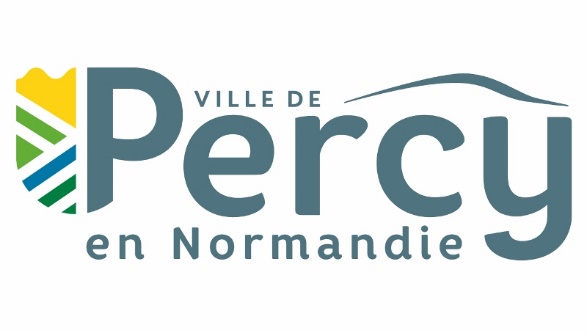 Dossier simplifié de demande de subvention(pour les subventions ne nécessitant pas la rédaction d’une convention d’objectifs)Vous trouverez dans ce dossier simplifié les 5 fiches à compléter qui constitueront votre demande de subventionFiche 1 : présentation de votre structureIdentification de votre structure (association – collectivité locale)Nom de votre structure : ……………………………………………………………………………………………Adresse de son siège social : ……………………………………………………………………………………..Code postal : l__l__l__l__l__l    Commune : …………………………………………………………….Téléphone : l__l__l l__l__l l__l__l l__l__l l__l__l Courriel : ……………………………………………………………………………………………………………..Identifiant SIRET (obligatoire) : l__l__l__l__l__l__l__l__l__l__l__l__l__l__l  Chaque structure qui effectue une demande de subvention auprès de Villedieu Intercom doit obligatoirement être inscrite auprès de l'INSEE pour disposer d'un identifiant SIRET. Pour tout renseignement, vous pouvez contacter le service Info Sirene de l’INSEE au : 09-72-72-60-00 (prix d’un appel local)Aucune subvention ne pourra être versée sans précision de l’identifiant SIRET du demandeurIdentification du responsable de la structure et / ou de la personne chargée du dossierLe représentant légal (le Président, Maire ou autre personne désignée)Nom : ………………………………………………… Prénom : ………………………………………………….   Qualité : ………………………………………………………………………………………………………………Adresse : ……………………………………………………………………………………………………………..Code postal : l__l__l__l__l__l    Commune : …………………………………………………………….Téléphone : l__l__l l__l__l l__l__l l__l__l l__l__l Courriel : ……………………………………………………………………………………………………………..La personne chargée du dossier (si différente du représentant légal)Nom : ………………………………………………… Prénom : ………………………………………………….   Qualité : ………………………………………………………………………………………………………………Adresse : ……………………………………………………………………………………………………………..Code postal : l__l__l__l__l__l    Commune : …………………………………………………………….Téléphone : l__l__l l__l__l l__l__l l__l__l l__l__l Courriel : ……………………………………………………………………………………………………………..Renseignements d'ordre administratif et juridique :(à ne remplir que par les associations)Objet de votre association :………………………………………………………………………………………………………………………………………………………………………………………………………………………………………………………………………………………………………………………Nombre d'adhérents : ……………………………………………………………………..Votre association dispose-t-elle d’un commissaire aux comptes ? :   non    ouiComposition du bureau :										Délégation de signaturePrésident : …………………………………………………………………………………………………………………...Vice- Président………………………………………………………………………………………………………………Secrétaire : .….………………………………………………………………………………………………………………Trésorier : ..…………………………………………………………………………………………………………………..Trésorier adjoint……………………………………………………………………………………………………………...Les membres du bureau perçoivent-ils :- des indemnités ? 	 oui      non- des remboursements de frais ? 	 oui      nonMoyens humains de l'association :Vous indiquerez le nombre de personnes participant à l'activité de votre association, tant de manière bénévole que rémunérée. S'agissant des personnes salariées, vous indiquerez le nombre de CDI, d'une part, et les personnes à temps partiel d'autre part.Nombre de bénévoles : 	l__l__l__l__l__lNombre total de salariés permanents : l__l__l__lSalariés en CDI : 		l__l__l__l dont salariés à temps partiel : l__l__l__lNombre d'emplois aidés : 	l__l__l__l   Types de contrat : ………………….……….…………...Moyens matériels de l'association :Vos locaux sont-ils mis à disposition par une collectivité ? 	 oui      nonAutres informations concernant les moyens humains, matériels et financiers de l'association, que vous souhaiteriez indiquer :………………………………………………………………………………………………………………………………………………………………………………………………………………………………………………………………Fiche 2 : présentation de votre actionIntitulé de votre action : ………………...………………………………………………….Date de mise en œuvre prévue : ……....……………………………………………...….Durée de l’action : …………………………………………………………………………...Lieu(x) de réalisation : …………………………………………………………………………………….Présentation de l’action (contenus et objectifs) : ....................................................….………………………………………………………………………………………………………………..……….…………………………………………………………………………………………………………………..…….………………………………………………………………………………………………………………..……….……………………………………………………………………………………………………………..………….……………………………………………………………………………………………………………..………….……………………………………………………………………………………………………………..………….……………………………………………………………………………………………………………..………Public(s) cible(s) : …………………………………………………………………………..….………………………………………………………………………………………………………………..……….………………………………………………………………………………………………………………..……Droits d’entrée ou de participation :L’entrée / la participation à la manifestation est-t-elle ?   payante    gratuiteEn cas d’entrée / de participation payante, merci d’indiquer :le tarif appliqué aux adultes : ..………………………………………………..…………....le nombre approximatif de participants adultes attendus : 	l__l__l__l__l__lle tarif appliqué aux enfants : ..………….…………………………………………………..le nombre approximatif de participants enfants attendus: 	l__l__l__l__l__lEn cas d’entrée / de participation gratuite, merci d’indiquer :le nombre approximatif de participants attendus : 	l__l__l__l__l__lFiche 3 : budget prévisionnelDénomination de l’action prévue : ……………………………………………………...Au regard du coût total du projet, l’association sollicite une subvention de :   l_l_l_l_l_l_l €___________________________________________________________________1 Précisez si, à la date de dépôt du dossier, la subvention est obtenue ou seulement demandée (rayer la mention inutile)Fiche 4 : attestation sur l’honneurLe renseignement de cette fiche est obligatoire pour toutes les demandes et quel que soit le montant de la subvention sollicitée.Je soussigné (e), …………………………………………………….…………… (nom et prénom)représentant(e) légal(e) de …………………………………………………………..……………..- Déclare que la structure est en règle au regard de l'ensemble des déclarations sociales et fiscales ainsi que des cotisations et paiements y afférant ;- Certifie exactes les informations du présent dossier, notamment la mention de l'ensemble des demandes de subvention introduites auprès d'autres financeurs publics ;- Demande une subvention de : ………………… €uros- Précise que cette subvention, si elle est accordée, devra être versée sur le compte bancaire ou postal de l'association (joindre obligatoirement un RIB ou RIP) ;Fait le………………………………………… à ……………..…...………………………SignaturePièces à joindre à votre dossier :	- un RIB ou RIP de l’association ;	- Un bilan financier année N-1	- les extraits de l’ensemble des comptes bancaires (3 derniers mois + déc N-1)	- une copie du certificat d’inscription au répertoire des entreprises et des 	établissements (SIRENE) fourni par l’Insee et précisant les identifiants Siren et 	Siret de votre association.Toute demande incomplète ne sera pas traitée_____________________________________________________________________________________Toute fausse déclaration est passible de peines d'emprisonnement et d'amendes prévues par les articles 441-6 et 441-7 du code pénal. Le droit d'accès aux informations prévues par la loi n°78-17 du 6 janvier 1978 relative à l'informatique, aux fichiers et aux libertés s'exerce auprès du service du Conseil général de la MancheDEPENSESMontantRECETTESMontant
Charges spécifiques à l’action
Achats
Prestations de services
Matières et fournitures

Services extérieurs
Locations
Entretien
Assurances

Autres services extérieurs
Honoraires
Publicité
Déplacements, missions

Charges de personnel
Salaires et charges

Frais généraux


COUT TOTAL DU PROJET

l_l_l_l_l_l_l €
l_l_l_l_l_l_l €
l_l_l_l_l_l_l €

l_l_l_l_l_l_l €
l_l_l_l_l_l_l €
l_l_l_l_l_l_l €

l_l_l_l_l_l_l €
l_l_l_l_l_l_l €
l_l_l_l_l_l_l €
l_l_l_l_l_l_l €
l_l_l_l_l_l_l €

l_l_l_l_l_l_l €
1-Ressources propres

2-Subventions demandées 1 :

- État (obtenue – demandée)
- Région (obtenue – demandée)
- Département (obtenue – demandée)
- Intercommunalité (obtenue – demandée)
- Commune (obtenue – demandée)
- Autres (précisez) :
……………………...  (obtenue – demandée)
………………...……. (obtenue – demandée)
……………………...  (obtenue – demandée)



TOTAL DES RECETTES
l_l_l_l_l_l_l €


l_l_l_l_l_l_l €
l_l_l_l_l_l_l €
l_l_l_l_l_l_l €
l_l_l_l_l_l_l €
l_l_l_l_l_l_l €

l_l_l_l_l_l_l €
l_l_l_l_l_l_l €
l_l_l_l_l_l_l €



l_l_l_l_l_l_l €
Emploi des contributions volontaires en nature
- Secours en nature
- Mise à disposition gratuite de biens et prestations
- Personnels bénévoles


l_l_l_l_l_l_l €
l_l_l_l_l_l_l €
l_l_l_l_l_l_l €Contributions volontaires en nature
- Bénévolat
- Prestations en nature
- Dons en naturel_l_l_l_l_l_l €l_l_l_l_l_l_l €l_l_l_l_l_l_l €TOTALl_l_l_l_l_l_l €	TOTALl_l_l_l_l_l_l €	